Dear Parents/CarersIt was lovely to welcome parents of our Primary 4 class into school for their class assembly this week.  Excitement is mounting with our Primary 6/7 & Primary 7 classes for their Robert Burns Assembly which will be performed to their Parents this coming Tuesday 30th January at 2:45pm in our school hall.  Parents should enter by the double blue doors by the staff carpark.  Hopefully the weather won’t be as ‘dreich’ as it was for our Primary 4 parents arriving at school!Aberdeenshire Council Early Learning and Childcare Funded Place Applications 2024/2025…… Information and the online application form for local authority nurseries, commissioned playgroups, private day nurseries and childminders will be available from 22nd January 2024 – 2nd February 2024. These can be obtained online from http://www.aberdeenshire.gov.uk/schools/information/early-learning-and-childcare-information/ South Aberdeenshire Run4Fun Cross Country Series 2024......The Active Schools South Aberdeenshire team are delighted to announce this years dates for the Run4Fun Cross Country series.  There will be an event in each of the five South Aberdeenshire clusters and races are open to P1-P7 children. The dates and venues can be seen below.Monday 11th March: Aboyne Green, AboyneWednesday 27th March: Mineralwell Park, StonehavenThursday 25th April: Mearns Academy, LaurencekirkMonday 13th May: Portlethen Community Woodland Park, PortlethenWednesday 12th June: Deeside Rugby Club, BanchoryRegistration is from 3.45 - 4.30pm with races starting shortly after at each event.Pupils are invited to enter as many or as few races as they wish; all those who complete 2 out of the 5 races will receive a series medal and there are 1st, 2nd and 3rd place medals available for each race (all P1-P3s will also receive a sticker!)  It is £3 to enter each race and it is essential to sign up online and pay in advance, please see attached poster and event information for more details.  Sign up can be made online here - https://bit.ly/asabevents  Please see the attached posters.Head lice…We have been informed that there are further cases of this in school. It is very difficult to prevent head lice. Tying long hair back can help. The best detection method is wet combing.  Parents and carers should aim to check their children’s hair once a week during hair washing.  You need your usual shampoo, ordinary conditioner and a louse detection comb. Lotions and sprays don’t prevent head lice and should only be used if a live louse has been found in your or your child’s hair.  Please visit the following link for NHS guidelines….https://www.nhsinform.scot/illnesses-and-conditions/skin-hair-and-nails/head-lice-and-nitsOur school nurse has also suggested sharing that Bug Buster kits are great and free from Pharmacies on the Pharmacy First -minor ailment scheme.https://www.chc.org/Have a lovely weekend!Kindest regardsMargaret M. FergusonHead TeacherFishermoss SchoolBerrymuir RoadPortlethenAberdeenshireAB12 4UFTel:  01224 472875Aberdeenshire Council Education and Children’s Services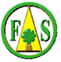 ‘Being the best we can be’Respect-Honesty-Responsibility-Kindness-Hardworking